
АДМИНИСТРАЦИЯ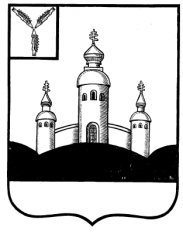 ВОСКРЕСЕНСКОГО МУНИЦИПАЛЬНОГО РАЙОНА
 САРАТОВСКОЙ ОБЛАСТИО внесении изменений в муниципальную  программу «Об обеспечении мер пожарной безопасности в муниципальных учреждениях Воскресенского муниципального района Саратовской области»Руководствуясь статьей 179 Бюджетного кодекса Российской Федерации, Федеральным законом от 06.10.2003г № 131-ФЗ «Об общих принципах организации местного самоуправления в Российской Федерации», Постановлением Правительства Российской Федерации от 26.05.2021 № 786 «О системе управления государственными программами Российской Федерации», Уставом Воскресенского муниципального района Саратовской области, в целях оптимизации расходов бюджета Воскресенского муниципального района и формирования программно-целевой системы расходов бюджета Воскресенского муниципального района, установления единых правил формирования муниципальных программ и ведомственных целевых программ в Воскресенском муниципальном районеПОСТАНОВЛЯЕТ:Приложение к постановлению администрации Воскресенского муниципального района Саратовской области от 22.12.2021 года № 56-н «Об утверждении муниципальной программы «Обеспечение мер пожарной безопасности в муниципальных учреждениях Воскресенского муниципального района» (с учетом изменений) изложить в новой редакции согласно приложению.Контроль за исполнением настоящего постановления возложить на заместителя главы администрации по социальной сфере Елфимову Н.Н.Настоящее постановление подлежит размещению на официальном сайте администрации Воскресенского МР (http://voskresensk64.ru/) и опубликованию в газете «Наша жизнь», вступает в силу с момента его официального опубликования.  Глава Воскресенскогомуниципального районаСаратовской области 							Д.В. ПавловПриложение  к постановлению администрации  Воскресенского муниципального района от  20.02.2024 № 9-н__Паспорт муниципальной программы «Об обеспечении мер пожарной безопасности в муниципальных учреждениях Воскресенского муниципального района» Общее положениеМуниципальная целевая программа «Об обеспечении мер пожарной безопасности в муниципальных учреждениях Воскресенского муниципального района» (далее - Программа) определяет направления и механизмы реализации полномочий по созданию условий для комплексной безопасности муниципальных учреждений Воскресенского муниципального района, материально – техническому обеспечению системы безопасности организаций; раннему выявлению причин и признаков опасных ситуаций, их предотвращение и устранение; обеспечению условий и возможностей для самозащиты, спасения и защиты других людей.Программа разработана в соответствии с нормативными актами Российской Федерации, муниципальными нормативными актами: - Федеральным законом от 6 октября 2003 г. № 131-ФЗ «Об общих принципах организации местного самоуправления в Российской Федерации»; - Федеральным законом от 21 декабря 1994 г. № 69-ФЗ «О пожарной безопасности»; - Федеральным законом от 22 июля 2008г. № 123-ФЗ «Технический регламент о требованиях пожарной безопасности».Содержание проблемы и обоснование необходимости ее решения программными методамиБезопасность организации - это условие сохранения жизни и здоровья обучающихся, воспитанников и работников, а также материальных ценностей организации от возможных пожаров, чрезвычайных ситуаций.Среди различных видов безопасности для организаций приоритетной является пожарная безопасность, которая достигается проведением единой государственной политики в области обеспечения безопасности, системой мер экономического, профилактического, информационного и организационного характера.Пожарная безопасность как насущная жизненная потребность все чаще становится обязательным условием и критерием эффективности деятельности организации. Безопасность в образовательной организации должна быть организована так, чтобы заранее исключить или уменьшить возможные неблагоприятные происшествия в образовательном процессе.Проблема построения эффективной системы обеспечения пожарной безопасности должна решаться с учетом специфики организаций и вероятности возникновения тех или иных угроз путем поддержания безопасного состояния объекта в соответствии с нормативными требованиями, обнаружения возможных угроз, их предотвращения и ликвидации.Основными характерными факторами, обеспечивающими пожарную безопасность организации, являются:- укомплектованность первичными средствами пожаротушения; - наличие автоматической пожарной сигнализации и системы оповещения и управления эвакуацией;- обеспеченность огнезащиты деревянных конструкций; -соблюдение правил эксплуатации электрооборудования и состояние внутренних электросетей;- содержание в соответствующем  состоянии запасных эвакуационных выходов; - обеспеченность нормативно-правовыми актами по организации пожарной безопасности и  подготовка руководителей и сотрудников по соблюдению мер пожарной безопасности, особенно в чрезвычайных ситуациях.В соответствии с пунктом 2 части 3 статьи 28 Федерального закона от 29 декабря 2012 года № 273-ФЗ «Об образовании в Российской Федерации» материально-техническое обеспечение образовательной деятельности, оборудование помещений в соответствии с нормами и требованиями относится к компетенции образовательной организации. Вопросы финансирования систем противопожарной защиты в муниципальных образовательных организациях возложены непосредственно на органы местного самоуправления, в ведении которых они находятся. На территории Воскресенского муниципального района расположено 16 муниципальных образовательных организаций, реализующих основную образовательную программу дошкольного, начального общего, основного общего и среднего общего образования, в том числе:- общеобразовательные учреждения – 12;- дошкольные образовательные учреждения – 4;Программа является основой для совершенствования и дальнейшего развития нормативно-правовой базы повышения пожарной безопасности муниципальных образовательных организаций, а также разработки и реализации комплексов мероприятий по повышению пожарной безопасности муниципальных образовательных организаций.Применение программно-целевого метода в решении данной проблемы позволит обеспечить адресность, последовательность и контроль расходования средств по решению вопросов обеспечения пожарной безопасности муниципальных образовательных организаций Воскресенского муниципального района. Основные цели и задачи программыОсновной целью настоящей программы является создание условий для комплексной безопасности муниципальных учреждений Воскресенского муниципального района.Задачи программы следующие:- раннее выявление причин и признаков опасных ситуаций; - предотвращение и устранение опасных ситуаций;- повышение уровня знаний по пожарной безопасности и культуры поведения обучающихся, воспитанников, работников муниципальных организаций;- обеспечение условий и возможностей для самозащиты, спасения и защиты других людей; - материально – техническое обеспечение системы безопасности организаций.Ресурсное обеспечение программыПрограмма реализуется за счет средств муниципального бюджета Воскресенского района. Объем средств может ежегодно уточняться в установленном порядке.Целевые показатели программы (индикаторы)- обеспеченность средствами пожаротушения – 100% ;- обеспеченность средствами индивидуальной защиты - не менее 1 средства индивидуальной защиты органов дыхания на каждого дежурного;- обеспечение работоспособности пожарных гидрантов на территории учреждения - непрерывно;- обеспечение работоспособности пожарной сигнализации – непрерывно.Организация управления и система контроля за исполнением программыУправление программой, координацию деятельности исполнителей программы и представление в установленном порядке необходимой отчетной информации в отдел экономики администрации Воскресенского муниципального района осуществляет заказчик программы.Реализация мероприятий программы представляет собой скоординированные по срокам и направлениям действия Управления образования, Управления культуры и кино и подведомственных муниципальных образовательных организаций – исполнителей программы, ведущие к достижению поставленных целей.Заключение договоров поставки, выполнения работ, оказания услуг осуществляется исполнителями программы по результатам процедур размещения заказов, проведенных в порядке, установленном законодательством, регулирующим отношения в сфере размещения заказов на поставки товаров, выполнение работ, оказание услуг для муниципальных нужд.Мероприятия по укреплению и совершенствованию материально-технической базы муниципальных образовательных организаций осуществляются путем заключения соответствующих договоров в порядке, предусмотренном законодательством Российской Федерации. Приобретение необходимого оборудования муниципальными образовательными организациями осуществляется в соответствии со статьей 78.1 Бюджетного кодекса РФ за счет  средств бюджета Воскресенского муниципального района.    Контроль за исполнением программы осуществляется в соответствии с Положением о порядке разработки, утверждения и реализации муниципальных программ  и ведомственных целевых программ ВМР, утвержденного постановлением администрации Воскресенского  муниципального района от 13 мая  2015 года № 18-Н.Сроки и этапы реализации программыРеализация мероприятий программы рассчитана на период с 2022 по 2027 год. Выделение отдельных этапов реализации муниципальной программы не предполагается.Оценка эффективности последствий реализации программыРеализация программы позволит: - повысить пожарную безопасность,  обеспечить безопасность жизни и здоровья обучающихся и работников муниципальных организаций; - сократить нарушения правил пожарной безопасности в муниципальных организациях по предписаниям отдела надзорной деятельности и профилактической работы по Вольскому и Воскресенскому районам управления надзорной деятельности главного управления МЧС России по Саратовской области на 100 %, выполнив следующие мероприятия:- Техническое обслуживание, замена оборудования в муниципальных организациях;- Приобретение огнетушителей, монтаж и установка аварийного эвакуационного освещения, утилизация светодиодных ламп, техническое обслуживание пожарной сигнализации, обработка деревянных конструкций в учреждениях культуры.4. Перечень мероприятий муниципальной программы «Об обеспечении мер пожарной безопасности в муниципальных учреждениях Воскресенского муниципального района»ПОСТАНОВЛЕНИЕ             От   20 февраля 2024г                                                                                              №  9-н с. ВоскресенскоеНаименование программы:Об обеспечении мер пожарной безопасности в муниципальных учреждениях Воскресенского муниципального района (далее – программа)Об обеспечении мер пожарной безопасности в муниципальных учреждениях Воскресенского муниципального района (далее – программа)Об обеспечении мер пожарной безопасности в муниципальных учреждениях Воскресенского муниципального района (далее – программа)Об обеспечении мер пожарной безопасности в муниципальных учреждениях Воскресенского муниципального района (далее – программа)Об обеспечении мер пожарной безопасности в муниципальных учреждениях Воскресенского муниципального района (далее – программа)Об обеспечении мер пожарной безопасности в муниципальных учреждениях Воскресенского муниципального района (далее – программа)Об обеспечении мер пожарной безопасности в муниципальных учреждениях Воскресенского муниципального района (далее – программа)Заказчик программыУправление образования администрации Воскресенского муниципального района Саратовской областиУправление образования администрации Воскресенского муниципального района Саратовской областиУправление образования администрации Воскресенского муниципального района Саратовской областиУправление образования администрации Воскресенского муниципального района Саратовской областиУправление образования администрации Воскресенского муниципального района Саратовской областиУправление образования администрации Воскресенского муниципального района Саратовской областиУправление образования администрации Воскресенского муниципального района Саратовской областиОснование разработки программы:ст.19 Федерального закона от 21.12.1994 № 69-ФЗ «О пожарной безопасности», ст.63 Федерального закона от 22.07.2008 № 123-ФЗ «Технический регламент о требованиях пожарной безопасности»ст.19 Федерального закона от 21.12.1994 № 69-ФЗ «О пожарной безопасности», ст.63 Федерального закона от 22.07.2008 № 123-ФЗ «Технический регламент о требованиях пожарной безопасности»ст.19 Федерального закона от 21.12.1994 № 69-ФЗ «О пожарной безопасности», ст.63 Федерального закона от 22.07.2008 № 123-ФЗ «Технический регламент о требованиях пожарной безопасности»ст.19 Федерального закона от 21.12.1994 № 69-ФЗ «О пожарной безопасности», ст.63 Федерального закона от 22.07.2008 № 123-ФЗ «Технический регламент о требованиях пожарной безопасности»ст.19 Федерального закона от 21.12.1994 № 69-ФЗ «О пожарной безопасности», ст.63 Федерального закона от 22.07.2008 № 123-ФЗ «Технический регламент о требованиях пожарной безопасности»ст.19 Федерального закона от 21.12.1994 № 69-ФЗ «О пожарной безопасности», ст.63 Федерального закона от 22.07.2008 № 123-ФЗ «Технический регламент о требованиях пожарной безопасности»ст.19 Федерального закона от 21.12.1994 № 69-ФЗ «О пожарной безопасности», ст.63 Федерального закона от 22.07.2008 № 123-ФЗ «Технический регламент о требованиях пожарной безопасности»Цели программы:создание условий для комплексной безопасности муниципальных учреждений Воскресенского муниципального районасоздание условий для комплексной безопасности муниципальных учреждений Воскресенского муниципального районасоздание условий для комплексной безопасности муниципальных учреждений Воскресенского муниципального районасоздание условий для комплексной безопасности муниципальных учреждений Воскресенского муниципального районасоздание условий для комплексной безопасности муниципальных учреждений Воскресенского муниципального районасоздание условий для комплексной безопасности муниципальных учреждений Воскресенского муниципального районасоздание условий для комплексной безопасности муниципальных учреждений Воскресенского муниципального районаЗадачи программы:материально – техническое обеспечение системы безопасности организаций;раннее выявление причин и признаков опасных ситуаций, предотвращение и устранение опасных ситуаций; обеспечение условий и возможностей для самозащиты, спасения и защиты других людейповышение уровня знаний по пожарной безопасности и культуры поведения обучающихся, воспитанников, работников муниципальных организацийматериально – техническое обеспечение системы безопасности организаций;раннее выявление причин и признаков опасных ситуаций, предотвращение и устранение опасных ситуаций; обеспечение условий и возможностей для самозащиты, спасения и защиты других людейповышение уровня знаний по пожарной безопасности и культуры поведения обучающихся, воспитанников, работников муниципальных организацийматериально – техническое обеспечение системы безопасности организаций;раннее выявление причин и признаков опасных ситуаций, предотвращение и устранение опасных ситуаций; обеспечение условий и возможностей для самозащиты, спасения и защиты других людейповышение уровня знаний по пожарной безопасности и культуры поведения обучающихся, воспитанников, работников муниципальных организацийматериально – техническое обеспечение системы безопасности организаций;раннее выявление причин и признаков опасных ситуаций, предотвращение и устранение опасных ситуаций; обеспечение условий и возможностей для самозащиты, спасения и защиты других людейповышение уровня знаний по пожарной безопасности и культуры поведения обучающихся, воспитанников, работников муниципальных организацийматериально – техническое обеспечение системы безопасности организаций;раннее выявление причин и признаков опасных ситуаций, предотвращение и устранение опасных ситуаций; обеспечение условий и возможностей для самозащиты, спасения и защиты других людейповышение уровня знаний по пожарной безопасности и культуры поведения обучающихся, воспитанников, работников муниципальных организацийматериально – техническое обеспечение системы безопасности организаций;раннее выявление причин и признаков опасных ситуаций, предотвращение и устранение опасных ситуаций; обеспечение условий и возможностей для самозащиты, спасения и защиты других людейповышение уровня знаний по пожарной безопасности и культуры поведения обучающихся, воспитанников, работников муниципальных организацийматериально – техническое обеспечение системы безопасности организаций;раннее выявление причин и признаков опасных ситуаций, предотвращение и устранение опасных ситуаций; обеспечение условий и возможностей для самозащиты, спасения и защиты других людейповышение уровня знаний по пожарной безопасности и культуры поведения обучающихся, воспитанников, работников муниципальных организацийСроки реализации программы:2022- 2027 годы2022- 2027 годы2022- 2027 годы2022- 2027 годы2022- 2027 годы2022- 2027 годы2022- 2027 годыЦелевые показатели программы (индикаторы)- обеспеченность средствами пожаротушения;- обеспеченность средствами индивидуальной защиты;- обеспечение работоспособности пожарных гидрантов на территории учреждения;- обеспечение работоспособности пожарной сигнализации;- обеспеченность средствами пожаротушения;- обеспеченность средствами индивидуальной защиты;- обеспечение работоспособности пожарных гидрантов на территории учреждения;- обеспечение работоспособности пожарной сигнализации;- обеспеченность средствами пожаротушения;- обеспеченность средствами индивидуальной защиты;- обеспечение работоспособности пожарных гидрантов на территории учреждения;- обеспечение работоспособности пожарной сигнализации;- обеспеченность средствами пожаротушения;- обеспеченность средствами индивидуальной защиты;- обеспечение работоспособности пожарных гидрантов на территории учреждения;- обеспечение работоспособности пожарной сигнализации;- обеспеченность средствами пожаротушения;- обеспеченность средствами индивидуальной защиты;- обеспечение работоспособности пожарных гидрантов на территории учреждения;- обеспечение работоспособности пожарной сигнализации;- обеспеченность средствами пожаротушения;- обеспеченность средствами индивидуальной защиты;- обеспечение работоспособности пожарных гидрантов на территории учреждения;- обеспечение работоспособности пожарной сигнализации;- обеспеченность средствами пожаротушения;- обеспеченность средствами индивидуальной защиты;- обеспечение работоспособности пожарных гидрантов на территории учреждения;- обеспечение работоспособности пожарной сигнализации;Разработчик программы:Управление образованияУправление культуры и киноУправление образованияУправление культуры и киноУправление образованияУправление культуры и киноУправление образованияУправление культуры и киноУправление образованияУправление культуры и киноУправление образованияУправление культуры и киноУправление образованияУправление культуры и киноОтветственный исполнитель программы:Управление образованияУправление образованияУправление образованияУправление образованияУправление образованияУправление образованияУправление образованияСоисполнители программы:Управление культуры и кино,Образовательные учреждения районаУправление культуры и кино,Образовательные учреждения районаУправление культуры и кино,Образовательные учреждения районаУправление культуры и кино,Образовательные учреждения районаУправление культуры и кино,Образовательные учреждения районаУправление культуры и кино,Образовательные учреждения районаУправление культуры и кино,Образовательные учреждения районаОбъем финансового обеспечения программы:Расходы (тыс. рублей)Расходы (тыс. рублей)Расходы (тыс. рублей)Расходы (тыс. рублей)Расходы (тыс. рублей)Расходы (тыс. рублей)Расходы (тыс. рублей)Объем финансового обеспечения программы:Всего2022 г.2023 г.2024 г. 2025 г. (прогнозно)2026 г. (прогнозно)2027 г. (прогнозно)Объем финансового обеспечения программы:13234,2953,73207,42161,12233,52301,52377,0Ожидаемые конечные результаты реализации программы:повышение пожарной безопасности,  обеспечение безопасности жизни и здоровья обучающихся и работников муниципальных организаций; предотвращение возникновения чрезвычайных ситуаций, связанных с пожарами; снижение материального ущерба в результате своевременного получения информации о возникновении пожара; сокращение нарушений правил пожарной безопасности в муниципальных организациях по предписаниям.повышение пожарной безопасности,  обеспечение безопасности жизни и здоровья обучающихся и работников муниципальных организаций; предотвращение возникновения чрезвычайных ситуаций, связанных с пожарами; снижение материального ущерба в результате своевременного получения информации о возникновении пожара; сокращение нарушений правил пожарной безопасности в муниципальных организациях по предписаниям.повышение пожарной безопасности,  обеспечение безопасности жизни и здоровья обучающихся и работников муниципальных организаций; предотвращение возникновения чрезвычайных ситуаций, связанных с пожарами; снижение материального ущерба в результате своевременного получения информации о возникновении пожара; сокращение нарушений правил пожарной безопасности в муниципальных организациях по предписаниям.повышение пожарной безопасности,  обеспечение безопасности жизни и здоровья обучающихся и работников муниципальных организаций; предотвращение возникновения чрезвычайных ситуаций, связанных с пожарами; снижение материального ущерба в результате своевременного получения информации о возникновении пожара; сокращение нарушений правил пожарной безопасности в муниципальных организациях по предписаниям.повышение пожарной безопасности,  обеспечение безопасности жизни и здоровья обучающихся и работников муниципальных организаций; предотвращение возникновения чрезвычайных ситуаций, связанных с пожарами; снижение материального ущерба в результате своевременного получения информации о возникновении пожара; сокращение нарушений правил пожарной безопасности в муниципальных организациях по предписаниям.повышение пожарной безопасности,  обеспечение безопасности жизни и здоровья обучающихся и работников муниципальных организаций; предотвращение возникновения чрезвычайных ситуаций, связанных с пожарами; снижение материального ущерба в результате своевременного получения информации о возникновении пожара; сокращение нарушений правил пожарной безопасности в муниципальных организациях по предписаниям.повышение пожарной безопасности,  обеспечение безопасности жизни и здоровья обучающихся и работников муниципальных организаций; предотвращение возникновения чрезвычайных ситуаций, связанных с пожарами; снижение материального ущерба в результате своевременного получения информации о возникновении пожара; сокращение нарушений правил пожарной безопасности в муниципальных организациях по предписаниям.Система организации контроля за исполнением программы:контроль за исполнением Программы осуществляется администрацией Воскресенского муниципального района Саратовской области контроль за исполнением Программы осуществляется администрацией Воскресенского муниципального района Саратовской области контроль за исполнением Программы осуществляется администрацией Воскресенского муниципального района Саратовской области контроль за исполнением Программы осуществляется администрацией Воскресенского муниципального района Саратовской области контроль за исполнением Программы осуществляется администрацией Воскресенского муниципального района Саратовской области контроль за исполнением Программы осуществляется администрацией Воскресенского муниципального района Саратовской области контроль за исполнением Программы осуществляется администрацией Воскресенского муниципального района Саратовской области № п/пНаименование мероприятийСрок исполненияИсточники финансированияОбъем финансирования, тыс. руб.Объем финансирования, тыс. руб.Объем финансирования, тыс. руб.Объем финансирования, тыс. руб.Объем финансирования, тыс. руб.Объем финансирования, тыс. руб.Объем финансирования, тыс. руб.Исполнители, участники программы№ п/пНаименование мероприятийСрок исполненияИсточники финансированиявсего202220232024(прогнозно)2025(прогнозно)2026(прогнозно)2027(прогнозно)Исполнители, участники программы123456789101112Организация противопожарных работ в муниципальных учреждениях Воскресенского муниципального районаОрганизация противопожарных работ в муниципальных учреждениях Воскресенского муниципального районаОрганизация противопожарных работ в муниципальных учреждениях Воскресенского муниципального районаОрганизация противопожарных работ в муниципальных учреждениях Воскресенского муниципального районаОрганизация противопожарных работ в муниципальных учреждениях Воскресенского муниципального районаОрганизация противопожарных работ в муниципальных учреждениях Воскресенского муниципального районаОрганизация противопожарных работ в муниципальных учреждениях Воскресенского муниципального районаОрганизация противопожарных работ в муниципальных учреждениях Воскресенского муниципального районаОрганизация противопожарных работ в муниципальных учреждениях Воскресенского муниципального районаОрганизация противопожарных работ в муниципальных учреждениях Воскресенского муниципального районаОрганизация противопожарных работ в муниципальных учреждениях Воскресенского муниципального районаОрганизация противопожарных работ в муниципальных учреждениях Воскресенского муниципального района1.Техническое обслуживание, замена оборудования 2022 - 2027Бюджет муниципального района 12736,9873,63127,32081,02150,02215,02290,0Образовательные организацииУправлению образования1.Техническое обслуживание, замена оборудования 2022 - 2027Всего10745,4873,63127,32081,02150,02215,02290,0Образовательные организацииУправлению образования2.Приобретение огнетушителей, монтаж и установка аварийного эвакуационного освещения, утилизация светодиодных ламп, техническое обслуживание пожарной сигнализации, обработка деревянных конструкций2022-2027Бюджет муниципального района 497,380,180,180,183,586,587,0Управление культуры и кино2.Приобретение огнетушителей, монтаж и установка аварийного эвакуационного освещения, утилизация светодиодных ламп, техническое обслуживание пожарной сигнализации, обработка деревянных конструкций2022-2027Всего497,380,180,180,183,586,587,0Управление культуры и киноВсегоВсегоВсегоВсего13234,2953,73207,42161,12233,52301,52377,0